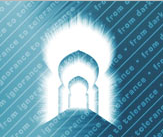 CORDOBA ACADEMY UZBEKISTAN RETREAT 25 May 2024 – 1 June 2024A.  	PERSONAL DETAILS OF STUDENT:Please complete ALL sections below in order to help us to make the best arrangements possible for you Nationality:…………………………………….…………  Origin:……………………………………….Marital status:……………………… If married, will spouse attend: …………………………………….Address:………………………………………………………………………………………………………………………………………………………………………………………  CITY: …………….......Occupation:   …...………………………………..……Employer………………..………………………Telephone: (Home)……………………….…..(Work)……………………………..……………….…….Email:   ………………………………………………………………… Mother Tongue: Have you had any travel restrictions especially travelling to Central Asia?Do you have any criminal convictions related to violence or terrorism? If so, what and when were they? ………………………………………Do you have any health or medical conditions, learning disabilities, or any other disabilities that would impede normal physical or student activity? If so, please inform us of these so they can be taken into consideration. ………………………………………………………………………………………………………………………………………………………………………………………………………………………………………………………………………………………………………………………
Do you have any allergies or specific dietary requirements? If yes, please inform us of these.…………………………………………………………………………………………………………….B.  	PRIOR ISLAMIC EDUCATION:We would like you to help us provide the best educational retreat that you have ever experienced and for this we ask that you kindly provide us with the details of any retreats, organised learning, programs, which you have taught or studied within the past three years.  Include any you are currently onKindly inform us of your preferred madhab of study as well as level of understanding in each of the below areas. Please type A for Advanced, B for Beginner and I for Intermediate as well as any book you have studied.  If you are unsure, please put the last book you studied in each area: C.  	PRIOR SECULAR EDUCATION:Please inform us of your past academic or professional study:D.  	PERSONAL GOALS:In order to better cater to your educational needs we kindly request that you provide us with information regarding your Islamic background and current Islamic responsibilities to the community that you live in (if any).  Type as much as you need the box will extend by itself.Please share with us how you found out about this retreat and at least three personal goals that you hope to achieve from attending this it? Type as much as you need the box will extend by itself.Kindly inform us of any extra information or questions that you have regarding the retreat and we will do our best to answer them as fully as possibleKindly provide us with the name of two referees who are not related to you and are aware of your Islamic activities.  These can be a local imam, former/current teacher or anyone that holds a position of responsibility in your Muslim community.E.  	FEE CONDITIONS:An application fee of $25 (non-refundable) is chargeable for the processing of each application, please ensure that you pay it when submitting this application to 1960muhammad2018@gmail.comThe cost of the CA Sacred Path retreat is $1199. This covers all in country travel, accommodation, guide, and teaching expenses from May 25 to June 1 and one meal per day. It does not cover international airfare.All fees must be settled by no later than 20 days before the start of the retreat to confirm your place.In order to obtain the best options for students, CA has to make confirmed bookings with hotels and tour operators months ahead of the program. In case you need to cancel your attendance to the retreat the following will apply.Cancellation before April 1st: Full refundCancellation between April 2 – April 30 $500 refundCancellation after May 1 No refund will be given.Unlike other institutes, in the event that you have to cancel, CA will accept a replacement candidate nominated by you providing that they meet the conditions for admission to the program and accept all the set conditions of CA as stipulated in this document.F. 	CONDITIONS OF ADMISSIONThe main language of teaching and group visits throughout the retreat will be English.  Students must not expect the teachers to speak in Arabic or any other language as this will cause unnecessary slowing down and stifle the progress of the whole group.Any student found possessing or using narcotics, alcohol or undesirable literature will be expelled from the retreat and if needed reported to local authorities.Students must remain respectful at all times, first to themselves by not using profanity and then to their colleagues and all involved in the retreat. Should a student cross this boundary, they will be warned in the first instance and then expelled without compensation in the second. Cordoba Academy is not liable for any loss or damage caused to the personal belongings of any student irrespective of how it occurred. Students should join and leave the retreat on the days that have been assigned and advertised for the same.  If a student (s) come earlier or leave later, they are solely responsible for all costs incurred by them.Students that join or leave the group outside of the group dates must not visit or interfere with any of the scholars, venues or hotels that CA has previously agreed with without prior written permission from CA.If a student is refused entry into Uzbekistan for whatsoever reason whether it is a criminal record or unacceptable travel papers, the fees for the retreat will not be refunded.All details that have been provided by Cordoba Academy are correct at the time of printing, however CA reserves the right to make changes to the itinerary, daily schedule, content of course/s, hotel accommodation.  If done, owing to the consideration of student needs, Cordoba Academy must provide a similar standard of service.If due to unforeseen circumstances such as the covid pandemic, the retreat is postponed or cancelled, students will be refunded the full amount of money paid by them and will be offered a complimentary course at CA as a gesture of apology for the inconvenience caused to them.G. DECLARATION
 
I …………………………………… declare that I have completed this admission form faithfully without providing any false or misleading information.  I also confirm that I have read, understood and accept the above stipulated conditions and realise that if I break any of them Cordoba Academy reserves the right to eject me from the program without any compensation.  
Signed…………………………………………………………………….
Date…………………………MaleFemaleLAST NAME (SURNAME):FIRST NAMES (in full):   TITLE (Mr, Ms, Dr): DATE OF BIRTH:19??EnglishArabicIf other, please specify:YNYNProgram NameLength/DateTeacher's nameInstitute's nameCountryMadhab/FiqhArabic ProficiencyTajweedUsool al-HadithNomenclatureAqidahProgram NameFrom - toUniversity/CollegeCountryFirst RefereeSecond RefereeName:Name:Email:Email:Phone Number:Phone Number:How long has this person known you? How long has this person known you? In what capacity do they know you?In what capacity do they know you?